Вариант 9. Решить по заданию. 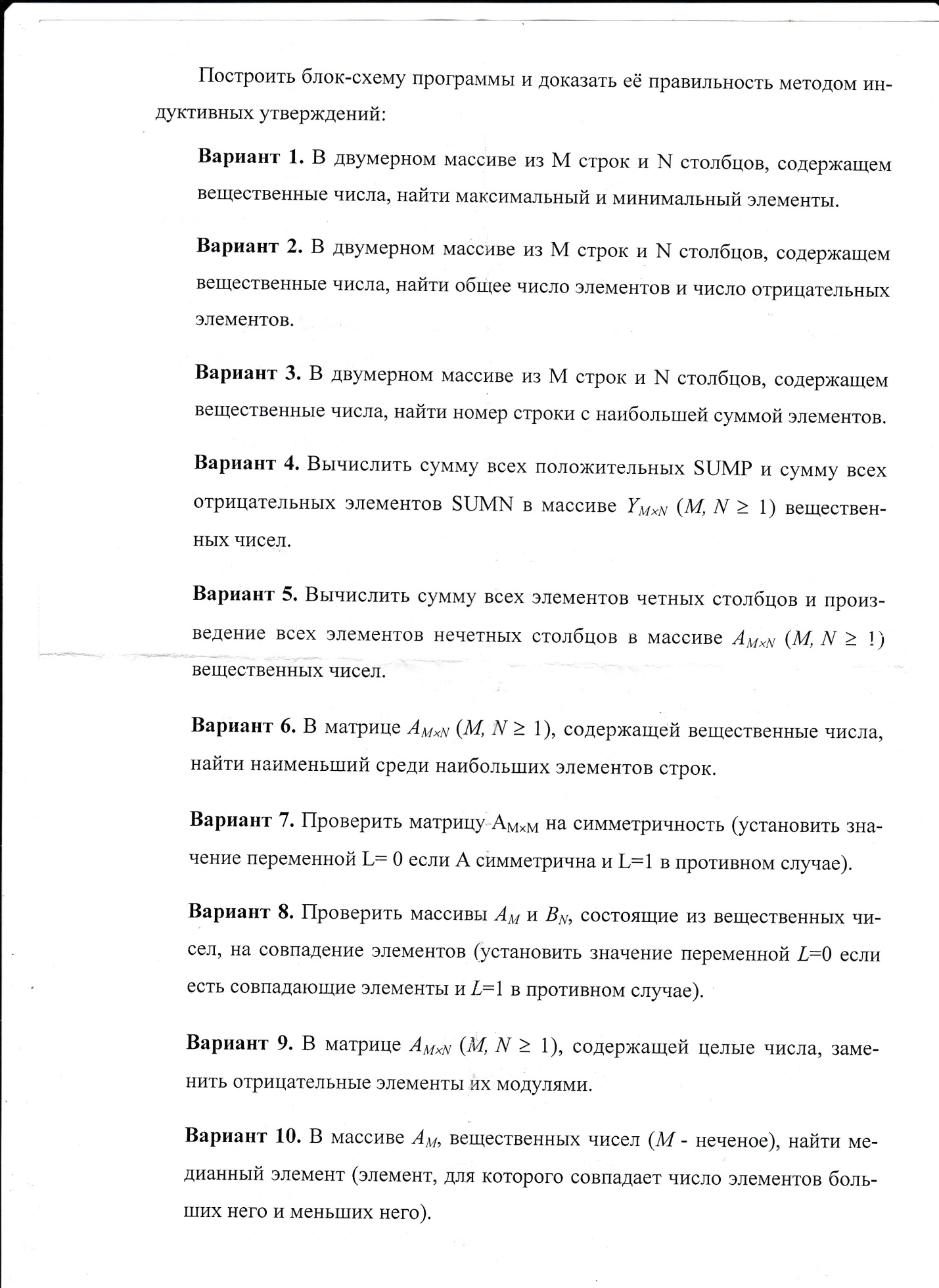 